From,Rent Payment Agreement LetterMr. Rakesh Singh21/1, 5 Pen Road, Alipore Kolkata-07Date: July 18th, 2020 To,Mr. Suresh Rao9/7 Sulekha, Jadavpur Kolkata-23Subject: Rent agreement Dear Mr. Suresh,As a part of the formalities between a landlord and tenant, an agreement has to be made between both of us.I would like to inform you that this agreement is ready and request you to come and sign it as soon as possible.Yours sincerely, Rakesh Singh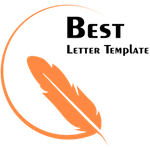 